Общинска избирателна комисия - ЕленаПРОТОКОЛ№ 002/07.09.2015 г.Днес, 07.09.2015г./седми септември две хиляди и петнадесета година/ ОИК в гр. Елена, общ. Елена, обл. В.Търново, съвместно с  Костадин Петров Господинов – член на ОИК Елена, в съответствие  с Решение № 1517-МИ от 12 август 2015г. на ЦИК,  маркира по уникален начин два броя печати на ОИК Елена.  Отпечатък на печат 1: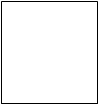 Отпечатък на печат 2:ПОДПИСИ НА ЧЛЕНОВЕТЕ НА ОБЩИНСКА ИЗБИРАТЕЛНА КОМИСИЯ:ПРЕДСЕДАТЕЛ: Мария Христова/п/     		ЗАМ.-ПРЕДСЕДАТЕЛ:   ………….…….     СЕКРЕТАР: 	Христо Маринов/п/ЧЛЕНОВЕ:1.	……………………………………….……                     5. ........................................................2.	……………………………………….……                      6. ......................................................... 3.	……………………………………….……                      7. .........................................................4.	……………………………………….……                      8. .........................................................Протоколът съдържа по три отпечатъка от маркираните печати.